Les signes de bonne santé des vachesUne surveillance quotidienne des vaches, permet à l’éleveur de s’assurer de l’état réel de ses vaches et notamment s’elles sont en bonne santé. En cas de changement de comportement d’une vache, il a le temps d’intervenir rapidement, et de demander au vétérinaire de la traiter.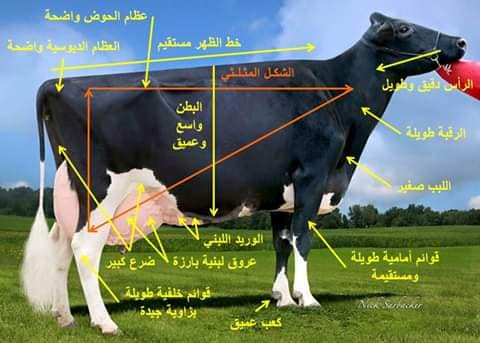 L’état général : Une vache en bonne santé est vivace et énergique. Elle dirige sa tête vers tout mouvement déclenché autour d'elle, peut se tenir correctement debout sur ses quatre pattes et marcher facilement sans hésitation et de façon naturelle.Peau de la vache : elle est brillante et lisse et parfois elle la lèche et y laisse des traces.Les yeux : sont brillants et ne coulent pas et la paupière interne est de couleur rose.Les oreilles : Ils se tiennent debout et pointent vers toute source de bruit et s’agitent rapidement pour chasser les mouches.Le mufle de la vache : le mufle est humide et la vache y passe souvent sa langue.La bouche de la vache : ne salive pas beaucoup et l’intérieure des lèvres est de couleur rose.Comportement de la vache : Si la vache regarde plusieurs fois son flanc ou donne des coups de pattes à son abdomen, c’est qu’elle se plaint d'un malaise ou douleurs dans l'abdomen.L’urine : La difficulté d’uriner ou le changement de couleur de l'urine signifie une atteinte de la santé de la vache.La bouse : elle doit être assez consistante et ramassée, pas trop liquide ou solide, et il n'y a pas de graines non digérées.La respiration : La vache doit avoir une respiration calme et régulière et son rythme augmente à mesure qu'il fait chaud. Si la vache repose à l'ombre, aucun mouvement ne se produit dans la cage thoracique.L’alimentation : Si la vache refuse de manger, c'est à cause d’une maladie. La vache rumine quand elle est au repos et arrête la rumination quand elle se déplace.Le lait : doit être pur et de couleur blanche. La présence de sang dans le lait est un signe d’atteinte de la mamelle. La présence de douleur dans la mamelle au toucher signifie qu’elle est atteinte d’une mammite.Le vagin : S'il laisse sortir un liquide non transparent et contenant de points blancs (pus), c'est un signe d'inflammation de l'utérus. Le vagin à l’état naturel est de couleur rose.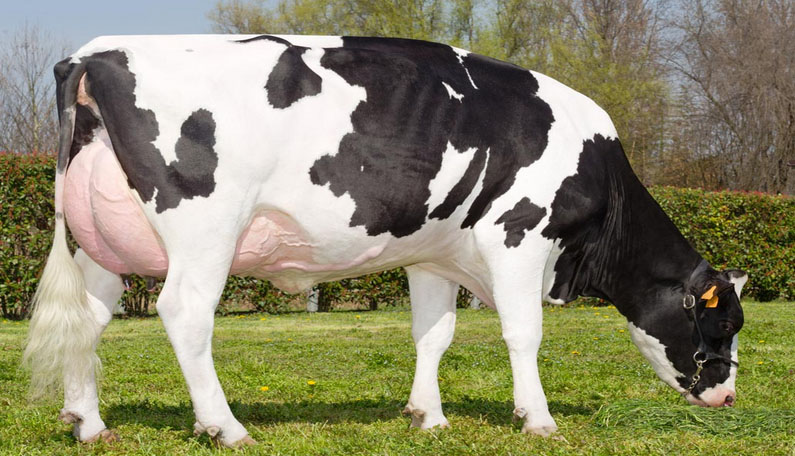 